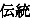 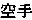 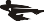 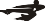 Application Form«Centre» National Traditional Karate-Do Federation of Armenia3rd International Ararat Cup  Tournament 2022Filled forms should be sent to us at centre_karate@mail.ru  until 10 April, 2022Registration fee to be paid on 8 May, 2022 	_Date	Signature	RepresentativeN-Full NameSexDate of BirthRankKataKataKumiteKumiteKumiteEn-BuFuku-GoN-Full NameSexDate of BirthRankIndividualSynch.Ind.Ko-GoTeam1.2.3.4.5.6.7.8.9.10.